The Labyrinth as a Symbol of WholenessVeriditas Online Finger Labyrinth MeditationJuly 24, 2020Facilitated by Brighid FitzGibbonMusical Selection:  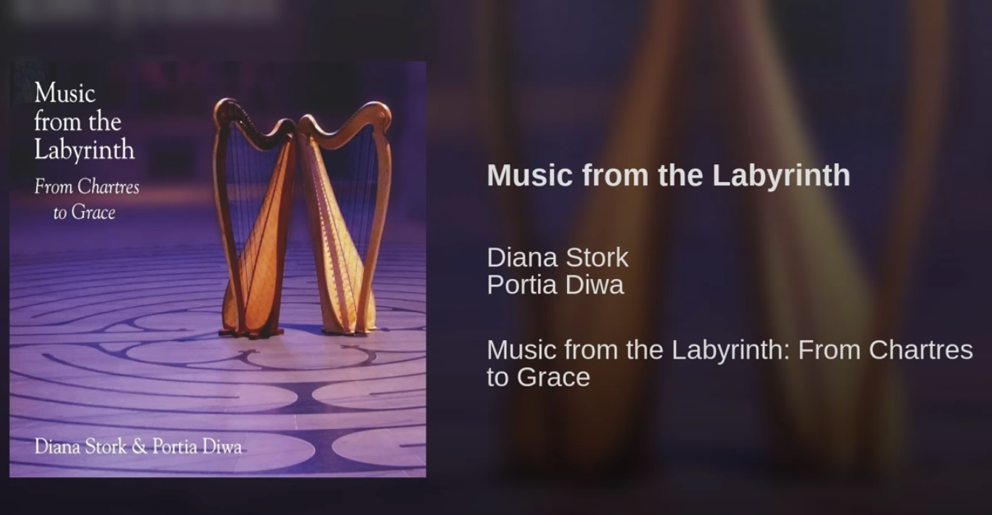 Opening Quote: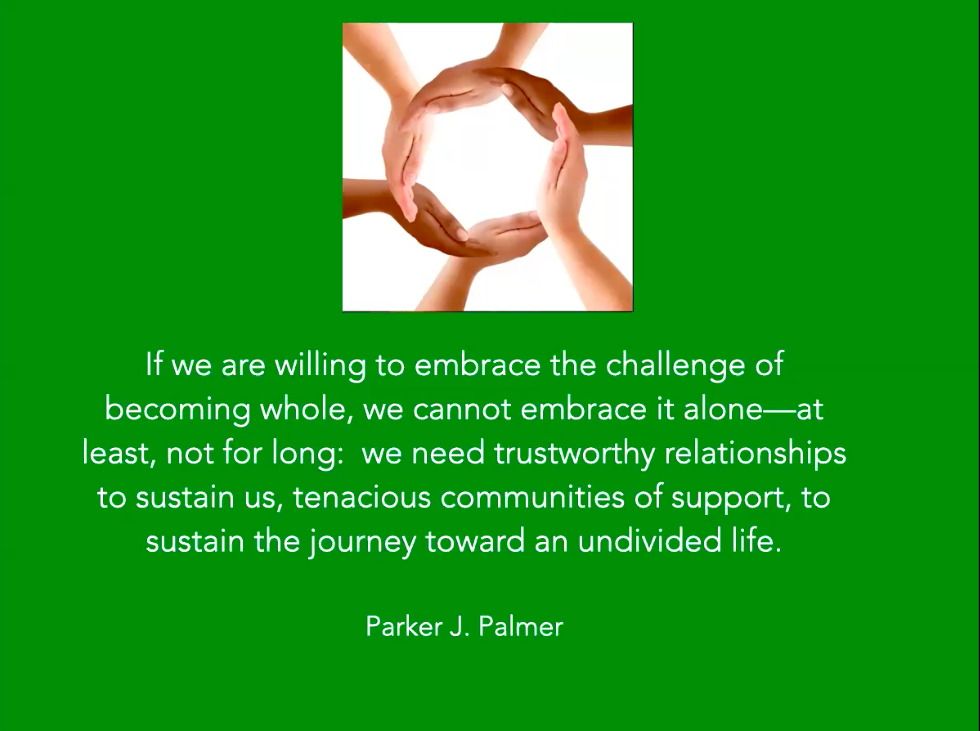 Closing Quote: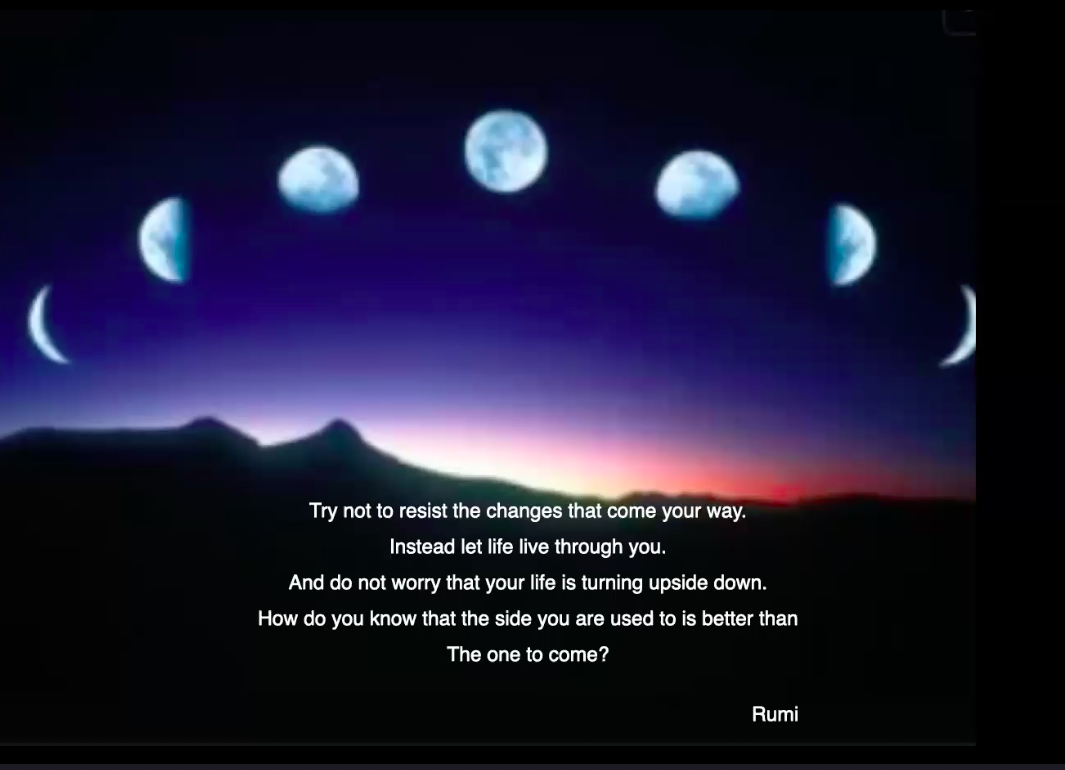 